Redesign Board Communications Plan October 2017/18 Draft for DiscussionPurpose of the planA managed approach to communications, using a variety of methods, is required to support the Council’s programme of change and to reduce the associated risks to the performance, culture and reputation of the Council.The Redesign Board’s Communications Plan identifies the key messages for internal and external stakeholders affected by the Redesign programme of work and supports stakeholder engagement. Aims of the planThe Council has agreed that it must adapt to changing needs with less funding. To do this it will redesign how it operates and what it does. Its approach to redesign is be open, transparent, honest and inclusive.  The communications plan must provide clear communications of the reasons for redesign, explain what redesign means for internal and external stakeholders and what redesign is achieving.  The plan must also set out how stakeholders can be involved in redesign: understanding the decision-making process, recognising how redesign will affect them and how they can contribute ideas and action.Redesign includes the work agreed to date by the Council, the work of the Board until June 2018 and the related work currently underway in four other budget groups covering: prioritisation; efficiency; income; and commercial themes.StakeholdersThose affected by redesign are:Elected membersStaffTrade UnionsHighland citizens, general public and specific service usersPrivate sector operating in Highland Third sector organisations, community groups and community councils operating in the HighlandsOther public bodies operating in the HighlandsThe Scottish and UK Governments.Are these the right descriptions of stakeholders?Key messagesThe reasons for redesignThe scale of the Council’s funding gap, estimated to be £160m over the next five years means that the Council’s financial resources from current sources are assumed to reduce by 25% by 2022/23. Having already made savings totalling £150m since 2010/11, this continued reduction fundamentally changes what the Council can afford to do and what can be expected of it. We must reduce our costs.By increasing income from other sources we can reduce the funding gap, lessening the severity of budget cuts. However, at the same time the Council must also respond to new statutory and Government requirements, some of which constrain the extent to which services and expenditure can be changed. This means the funding gap will have more impact on some services than others. Also we have to respond to growing demand for some services largely arising from demographic change and arising from citizen expectations of regional development and improving infrastructure.  The scale of further significant budget reductions after seven years of savings means that the role of the Council has to change.  The Council can no longer do everything it has been doing and for the things it will continue to do, it can no longer do them the same way.Redesign gives us an opportunity to review what we do, whether and to what standard we should do it and how to do it affordably.  It will mean change in our operations and change in what can be expected of us as well as what we can expect others to do.  Redesign also allows us to understand the impacts on those affected by it to help us with workforce planning and how best to engage with communities and partners. Is this the best way to express the reasons for redesign?What redesign meansThe Redesign Board in 2016/17 listened to a range of evidence from a variety of sources within the Highlands and elsewhere in the UK. It concluded that redesign means the Council must be:More open-minded to new ways of delivering services, with 10 options identified and a drive for more innovation;More commercially-minded, raising income to sustain services and jobs across the region; andMore community-minded, supporting more community-run services, helping people to help each other, widening public involvement in Council decisions and listening locally.  It also means targeting support to particular people and places in most need.Redesign also recognised the importance of staff not only in making change happen but also in identifying what needs to change as experts in their field of work and as sources of local knowledge.  The people employed by the Council are Highland citizens using Council services and many volunteer in their communities. Each year even more staff will become actively involved in reviewing services directly.  Staff are also represented by Trade Unions through their involvement in the Redesign Board, with their contribution constructive and influential.Redesign recognised the importance of elected members working together and with staff and Trade Unions early on and constructively to redesign the Council.We have graphic images of redesign for use in communications: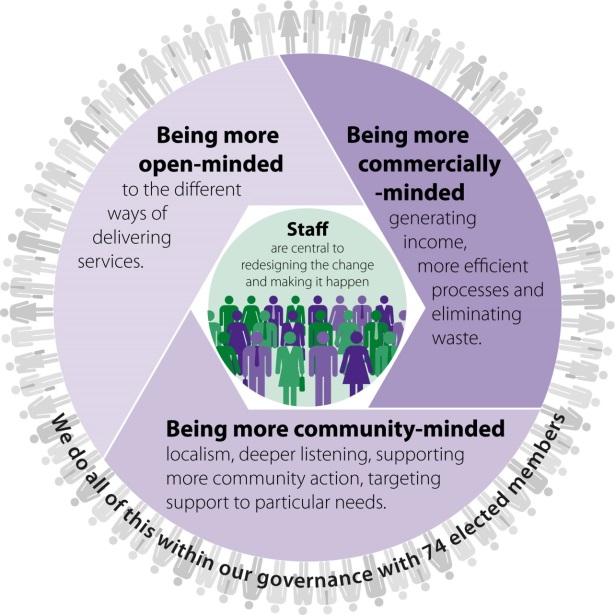 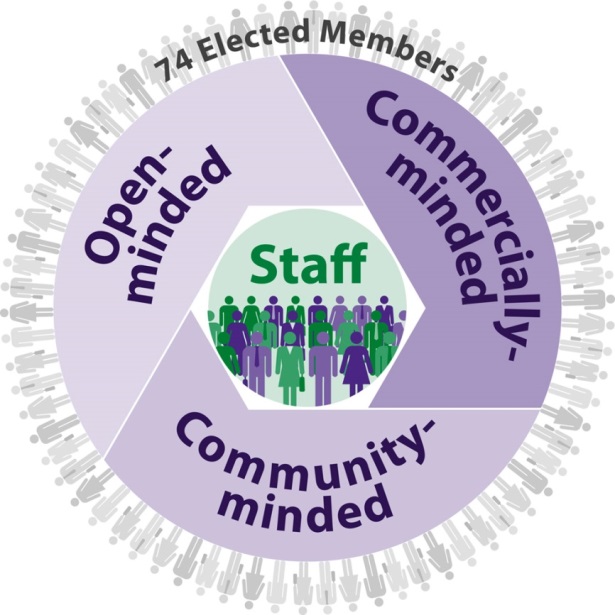 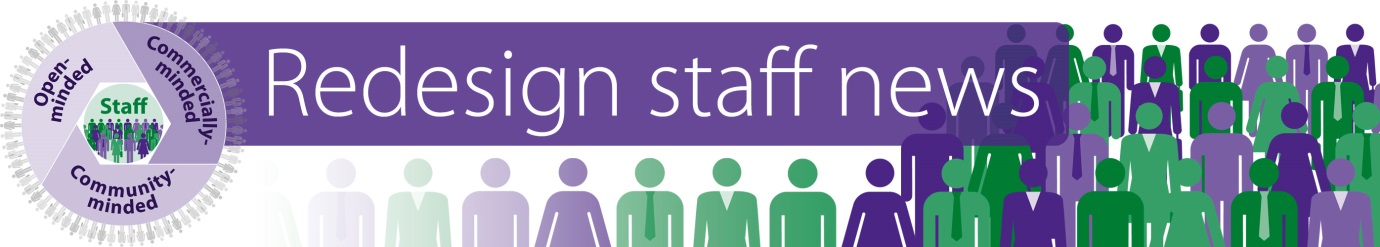 What redesign is achieving already and to June 2018This aspect of the communications plan will need regular review for key messages to be refreshed and to encourage further involvement of stakeholders.Progress as at October 2017 is described below: More open-mindedReviews of services by peers have identified how to redesign in seven significant service areas so far. These are in services for children, children with additional support needs, waste services, street lighting, street cleansing, public transport and administration in schools.  Savings and/or income of around £5m over 3 years have been estimated, with up to £1.5 savings and income already achieved in services.  Business cases are also in development to follow through on reviews.  All have identified improvements to the services reviewed and these are being supported by Lean reviews involving staff in streamlining our processes.  Five new service areas are being reviewed in 2018 so far: music tuition; commissioned services for children; grey fleet; car parking and procured legal services.  They will make their recommendations over the next few months and these will inform the budget process.  A programme of Lean reviews is underway and up to 30 staff are trained so far in applying the process.Budget theme groups, led by Members on the budget group and Directors are identifying further savings from efficiency and re-prioritisation of services.  Some of their work may instigate new peer and Lean reviews too. Commercially-mindedThe Council has established a Commercial Board to develop and oversee a commercial strategy to generate significant income streams for the Council.  This will mean being more open to risk and developing new commercial services operating in the market. Business case development is underway.Member led budget theme groups on commercial and income opportunities are also in place to support this work. They will build on the work of the former income generation board and benefit from re-structure with a new focus for a Commercial and Continuous Improvement Team.Community-mindedEngagement with community bodies through 2017 advised us what we need to do differently to support more community action and community-run services in Highland.  If we expect people to help each other more and be less reliant on Council services and resources then we need to make that as easy as possible for them.  Community bodies developed practical ideas for this and told us that attitudes and processes in public bodies need to change to be more supportive and appreciative of community efforts.  In 2018 we have been discussing the feedback from community bodies with our community planning partners who are also affected as many provide support to community groups too.  We are now working on how to provide a single point of contact to help community groups in the Council and are prototyping some new web-based tools to help them as well.  This work will also help us to develop our localism approach, a key priority in the Council’s programme.  We will be developing new training and development for staff and refreshing the competencies required in a redesigned council.  These will include how the Council can support community bodies better and to help people help each other in their communities.  How to be involved in redesign - Redesign is everybody’s business.The impact of redesign is far-reaching for Members, staff, partners and communities.  It needs to be everybody’s business.In 2017 and 2018 most attention was paid to involving Councillors, Trade Unions, staff, community bodies and to some extent partners.  New methods were introduced for engagement.  This is described more fully below. As well as mainstreaming these new approaches, attention needs to be turned to communication with other stakeholder groups too, as set out below for discussion. Communication methods to use and opportunities for each stakeholder to be involved Elected membersThe methods in use for Councillors are: participation in workshops and Board meetings, as team members for peer reviews, considering reports to Council, communication through Group Leaders and information on the redesign page of intranet.  Board Members are also involved in face to face briefings with staff twice a year for managers and other staff locally.The Redesign Board includes 16 Councillors, including all Group Leaders and most of the Budget Group leaders.  Workshops and formal meetings of the Board are open to all Members to participate in and some attend regularly as non-Board Members.  Members are also attached to individual peer reviews to provide challenge, support and ideas for the review.  Progress reports are made to every meeting of the Council. By end 2018 there will be Member workshops locally to begin to develop the Council’s approach to localism.  This will include the redesign context and how to support more community-run services.  The Commercial Board was established in September 2017.  The Leader and Deputy Leader convene meetings with Local/Area Committee Chairs 6 weekly, with scope for redesign to be discussed. There is a dedicated page on the intranet for redesign information.  It is up-dated and includes all Board activity and review outputs.  Are these sufficient? What other opportunities are there for engaging elected members further?What more can the Board propose / do?How might an approach to engage MSPs and MPs assist the Council – linked to Governments as a stakeholders as set out below?StaffThere are nearly 10,000 staff employed in the Council. They are well aware of the impact budget challenges and savings have had on them and their teams, including voluntary redundancy, vacancy management, the Early Release Scheme and restructuring.  Redesign and the workforce strategy both aim for planned rather than reactive change for staff.New methods for engaging staff were introduced in 2017 to support redesign.  These are now mainstreamed as normal business.  They are:involving staff in peer and Lean reviews – in review teams, as facilitators, in providing corporate support for review teams and consulting staff affected by reviews; running face to face briefings for staff across the region in offices and depots twice a year with Redesign Board members, Chief Executive, Directors and Heads of Service participating;briefing and discussions for Heads of Service and Senior Managers through the Senior Leadership Team; creating a staff panel to respond to surveys. Around 900 staff have signed up to the panel. They have responded to two surveys in 2018 on the Highland Outcome Improvement Plan and the Commission on Highland Democracy with scope for future surveys to be done; creating a staff Facebook group for quick dissemination of news;seeking staff ideas through a new on-line tool. At the end of 2017 this generated over 150 efficiency ideas and over 50 commercial ideas.  An in-house tool is to be developed to make this approach sustainable.a dedicated redesign mailbox redesign@highland.gov.uk for staff to contact.a blog for staff is being developed for the intranet, with posts made after each Board workshop and Council meeting.These approaches are in addition to the circulation of staff newsletters and any cascade of information through line managers.  The last staff newsletter in September generated two new ideas for Lean reviews.  Are there other opportunities for engaging staff further?What more can the Board propose / do?Trade UnionsMethods in use for involving Trade Unions in redesign are: as Board Members in directing redesign (2 representatives are on the Redesign Board), as representatives involved in all peer reviews, through reports to the Staff Partnership Forum and by involvement in face to face staff briefings for Managers and staff locally.  In addition, where reviews are underway that might affect teaching staff, meetings with teaching staff-side representatives are held to brief them on progress and to listen to any questions, issues or concerns they may have.  No issues have been raised so far. Anything to add here from the Trade Union representatives?Are there other opportunities for engaging Trade Unions further?What more can the Board propose / do?Highland citizens, general public and specific service usersThe scale of further significant budget reductions after seven years of savings means that the role of the Council has to change.  It can no longer do everything it has been doing and for the things it will continue to do, it can no longer do them the same way.  Current engagement has focused on:Surveys of the Citizens’ Panel – on budget consultations, service choices and impacts, views on communities doing more and expectations of the CouncilUnderstanding user views for services subject to review – although this draws on information already available and not always from new engagement.Conducting impact assessments for equalities groups and for people living in poverty and in rural settings is part of the process for peer reviews. Engagement with the media: media briefing when the first Board was initially established, circulation of press releases and press reporting from Council meetings including on budget decisions.Opportunities through service led engagement with service users e.g. events for parents in schools where budget pressures raised.To some extent the work of the Commission on Highland Democracy that highlights changes to practise to enable wider and better participation.A more open, proactive and planned approach is needed to communicate with communities about the potential impact of 25% less resources in 5 years, how redesign is responding, how public expectations of the Council will have to change and how people will need to do more for themselves and in their communities.The feedback from the most recent Citizens’ Panel is being reported to Council in October.  Some key statistics relating to readiness for this discussion will be tabled at the workshop.Opportunities exist to develop the approach to participatory budgeting (PB) to be focused on the public prioritising mainstream services/funding rather focusing only on the allocation of discretionary grants.  PB events tend to have a good profile locally and engage people active in their community. This will be considered through local committee workshops.Board members are asked to share views on how best to develop the approach for citizen engagement, identifying opportunities and risks.  Private sector operating in Highland Opportunities for engaging the private sector on redesign could follow current avenues, e.g. through the Economic Forum, Chambers of Commerce, joint work with HIE and other community planning partners, through our City/Region deal, liaison with specific businesses of scale, our support for business development and through our shared procurement approach.  Board members are asked to share early views on how best to develop the approach for engagement with the private sector in Highland. These and other ideas can be discussed with the Director of D&I.  Third sector organisations, community groups and community councils operating in the Highlands.Engagement events with community bodies were held in August and November 2016 to understand how to support more community-run services as part of redesign. These were well attended (around 100 organisations) and new ideas emerged.  The most favoured idea was the development of Community Gateway; a single point of contact for help, advice and know-how for community bodies and providing 10 services. Mapping of current provision was done with a group of organisations supporting community bodies in April and this showed many overlaps in provision, but with little appetite among partners to reform what they currently do.  This will need to be re-visited with partners in the future.  Further engagement with community bodies in August 2017 highlighted the need for the Council to lead the development of a Community Gateway, working closely with the Highland Third Sector Interface.  How to organise face to face and telephony support in the Council as a single point of contact is being considered, linked to our approach to localism, and new web based tools are being prototyped.  When these tools and arrangements are made there is an opportunity for promotional launch activity.Other ideas from community bodies were around changing attitudes and processes within public bodies to be more supportive of community-run services and easy access to small grants.  The CPP is considering how to take these forward.As well as engaging community bodies to do more, it is possible that budget pressures will be passed onto third sector groups. The Communications plan will need to include how best to handle potentially mixed messages for the sector.Engagement with community councils is normally by email and in person through training and member attendance at community council meetings.  New opportunities for working with community councils will be explored in Local Committee workshops.While there is much work in progress arising from engagement events, Board member are asked to discuss:Are there any other examples of engagement to include? What other opportunities are there for engaging community bodies and community councils further?What more can the Board propose / do?Other public bodies operating in the HighlandsBudget challenges are not unique to the Council.  Fiscal austerity impacts on all public services; although the scale and pace of savings to be made and the discretion to change services will vary across individual partners.The Redesign Board has engaged with the CPP at both Board and Chief Officers Group levels.  This has influenced the early development of redesign and focused on how as a partnership we might support community bodies to do more. No partner approach to the latter has yet emerged.  A partnership approach is evolving on how to tackle place-based inequality.  Communications around this work with partners will be led by different partners chairing community partnerships.Partner views of the impact of Council budget reductions being passed on to them requires engagement with them on impact assessment and management of  Communications.Further discussion with partners to share future change plans is required to be able to present a public sector message to the public we all serve.The workforce strategy identifies the need for engagement with the CPP on workforce plans.What other opportunities are there for engaging community planning partners further?What are the risks involved?What more can the Board propose / do?The Scottish and UK GovernmentsMembers are asked to identify the opportunities for engaging with the Scottish Government.  Some aspects of Council business affected by redesign may need engagement with the UK Government too, e.g. on non-devolved functions.Desired OutcomesThe desired outcomes from the successful implementation of a communications plan would include:Clearer understanding by all stakeholders of the need for the redesignClear understanding among stakeholders of what redesign means and what it is achievingEncouragement and willingness of stakeholders to be involved, contributing to the process and sharing ideasBalanced coverage in media reportingA positive vision of a redesigned Council for staff, sustaining staff morale and avoiding any increase in staff absence.A number of ‘hard’ and ‘soft’ measures can be used to assess the impact of communications, bearing in mind that evaluation methods can be resource intensive and therefore may not always be possible to the full extent. These can include: Media and social media monitoringStaff feedback through various mechanismsSickness and staff turnover levelsPublic consultation surveys and feedbackFeedback from partners, service users and pressure groups